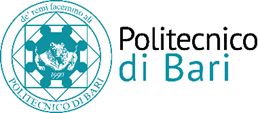 L’UFFICIO PLACEMENTperstudio professionale operante nel settore edileRICERCA NEOLAUREATI IN ARCHITETTURA / INGEGNERIA EDILE-ARCHITETTURA / INGEGNERIA EDILE/ INGEGNERIA DEI SISTEMI EDILIZILo Studio professionale offre opportunità di inserimento, presso la propria sede di Molfetta (Ba), a giovani neo-laureati brillanti in Architettura / Ingegneria edile-Architettura / Ingegneria edile che, in base al percorso di studi e alle attitudini personali, potranno essere inseriti all’interno dell’organico. Lo studio si occupa principalmente di edilizia privata, con una specifica attenzione ai temi della sostenibilità energetica.REQUISITI RICHIESTI:Laurea in Architettura / Ingegneria edile-Architettura / Ingegneria edile /Ingegneria dei Sistemi EdiliziPreferibilmente residente o domiciliato a Molfetta o zone immediatamente limitrofe (Giovinazzo, Bisceglie, Terlizzi)Buona conoscenza dei programmi di disegno/ renderizzazione/ post-produzione (Autocad, Revit, Lumion, Photoshop)Apprezzata la conoscenza di programmi per la certificazione energetica (Proitaca)SKILL:Forte spirito di iniziativa, attitudine a lavorare in team e collaborare con entusiasmo per la realizzazione di progetti sfidantiTIPOLOGIA CONTRATTUALE: Tirocinio extracurriculare o Apprendistato di alta formazione e ricerca, da valutare in base alle competenzeI candidati interessati potranno inviare un C.V. dettagliato ed un piccolo portfolio composto anche da elaborati universitari a ufficioplacement@poliba.it, ENTRO E NON OLTRE il 15.04.2019  ORE 12 citando nell’oggetto della mail il seguente codice annuncio: “studio professionale operante nel settore edile_2019”Il CV dovrà contenere l’autorizzazione al trattamento dei dati personali ai sensi del D. Lgs. n. 196/2003 e ss.mm. e ii. e dell’art. 13 GDPR (Regolamento UE 2016/679) ed attestazione di veridicità ai sensi del DPR n.445/2000. Il presente annuncio è rivolto ad ambo i sessi, ai sensi della normativa vigente.